ANNEXURE-II			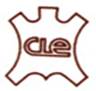 ANALYSIS – COUNTRY WISE EXPORT PERFORMANCE OF LEATHER, LEATHER PRODUCTS ANDFOOTWEAR DURING APRIL-AUGUST 2023-24 VIS-A-VIS APRIL -AUGUST 2022-23The Top 15 countries together account about 78% of India’s total leather & leather products export during April-August 2023-24 with export value of US $ 1630.98 Million.____________                                                            Value in US$ Million